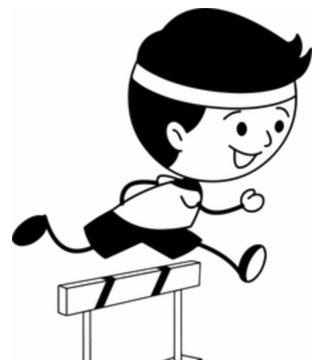 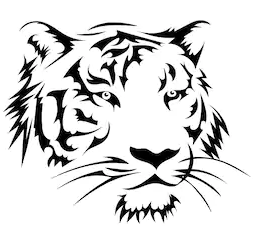 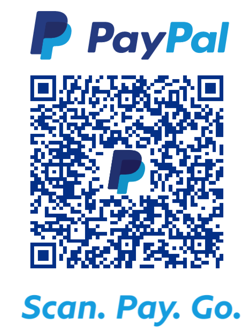                2023 ACC Track Club                      Alexandria Community Center                765-724-7728                    rachelyoungacc@gmail.comSign up now at the ACC or online at http://www.alexandriacommunitycenter.orgThe goal of this program is to encourage kids to stay active and instill a passion for running and being fit in a fun atmosphere!  The club will meet on Wednesday evenings from 6 – 7 pm and Sunday afternoons from 3 – 4:30 pm.  There will be a total of 7 club sessions with the final day being a small track meet!  (See specific dates of club meetings below). The club is open to all students in kindergarten – 5th grade.This registration form and a $30 fee per child must be returned to the ACC at 315 S. Harrison Street on or before Wednesday, April 12th.  Register during business hours Monday – Thursday (10 am – 3 pm) or online.  There is also a white drop box at the ACC where you can drop this form and payment after business hours.  Each participant will receive a t-shirt.  Participants should wear clothing and shoes that are comfortable to run and jump in!Payment can be in the form of a check, cash, or you can pay online via credit card or PayPal!Club Meeting Dates:  April 16th, April 19th, April 23rd, April 26th, April 30th, May 3rd , May 7th All meetings will take place at the AMHS track!  Please follow our Facebook page for updates due to weather!Participant’s Name______________________________         Phone #________________________	                                                               				                                                                                                                          Grade _______     Age_______    	 Birth date____/____/______          Male_____     Female_____YXS__     YS___     YM___     YL___   	   	  AS___     AM___     AL___     AXL___Does your child have any health problems that we should be aware of ?________________________ACC is not responsible for accidents, injuries or t-shirts that don’t fit.  Fees must accompany this registration form unless other arrangements have been made with the director.  No refunds will be made.  In consideration of participation in the above program conducted by the Alexandria Community Center (ACC), I do hereby agree to hold free from any liability the ACC and its respective officers, employees, and volunteers.  I do hereby for myself, my heirs, executors, and administrators waive, release, and forever discharge any and all rights and claims for damages that may hereafter accrue to me arising out of or connected with my child’s participation in a program sponsored by ACC.  I attest and verify that the participant listed above is physically fit and I have read this form and understand the expectations in the program signed up for. I understand that my insurance will be the primary insurance in case of accident.I give the Alexandria Community Center permission to use pictures of my child taken during sports activities.Parent/Guardian(please print)					Signature				Email Address___________________________________In addition to the $30 registration fee, I would like to contribute $_______ to a scholarship fund that will allow all interested area children to participate in ACC programs.